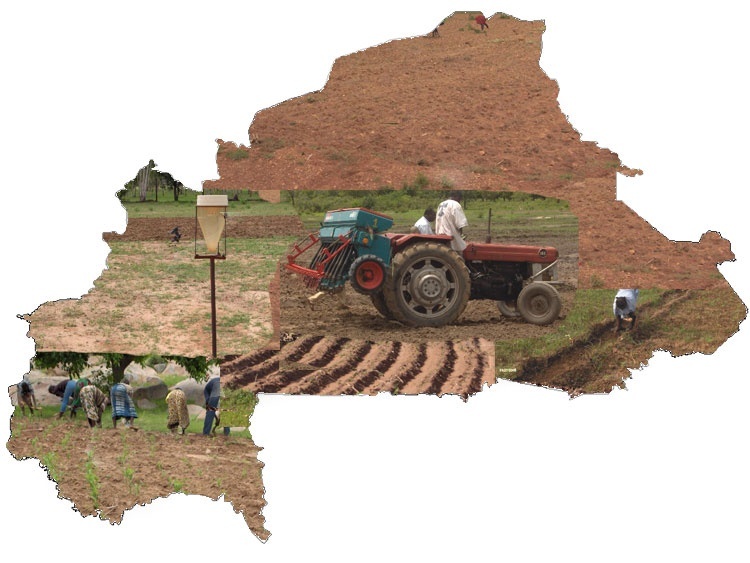 Pluviométrie de la décade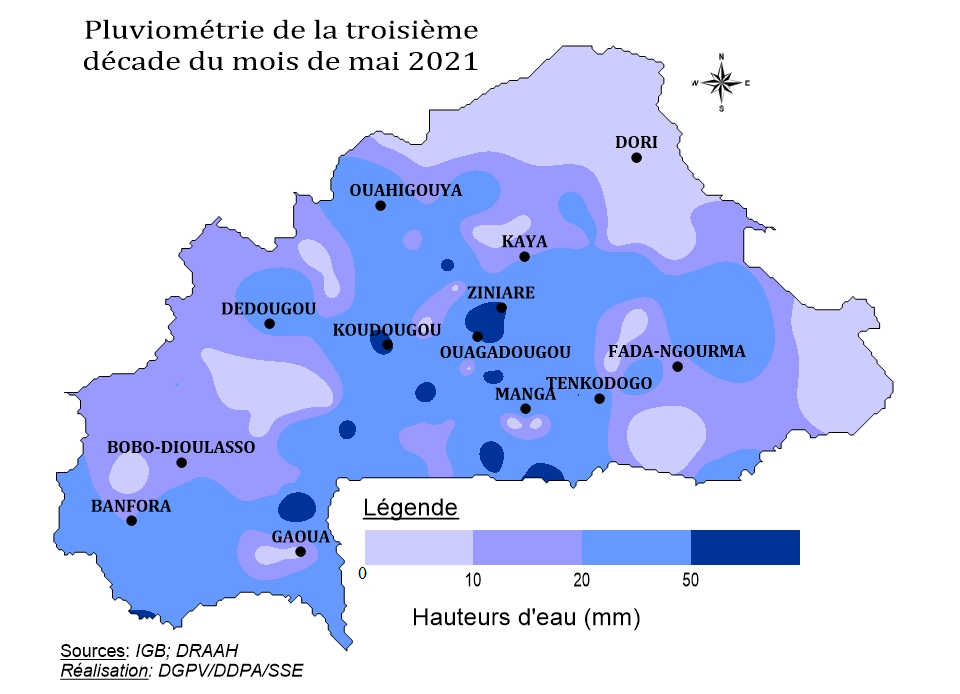 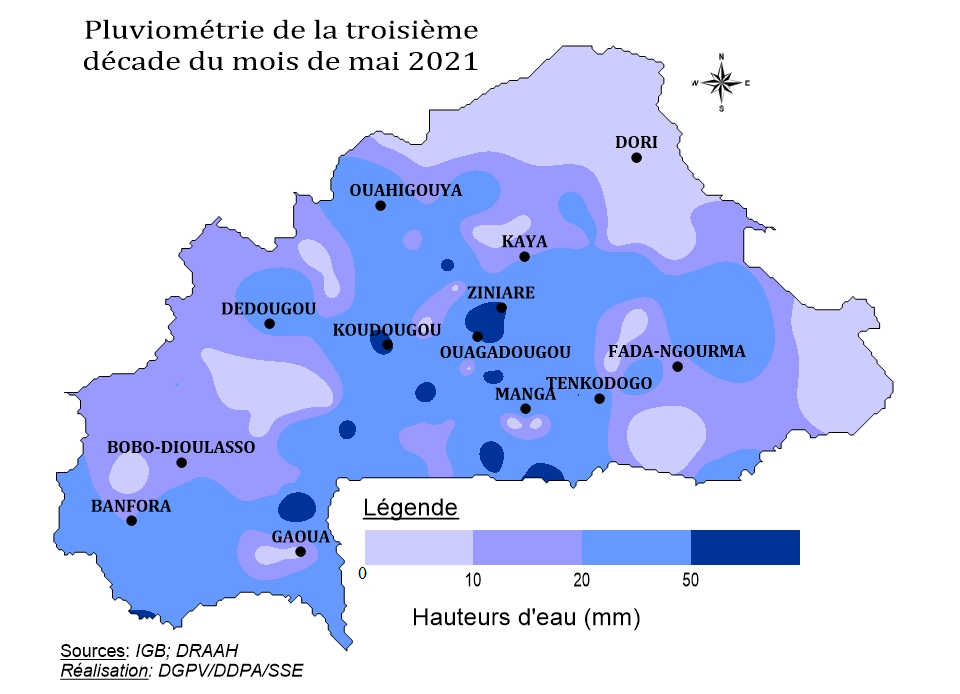 Evolution du cumul pluviométrique au 31 mai 2021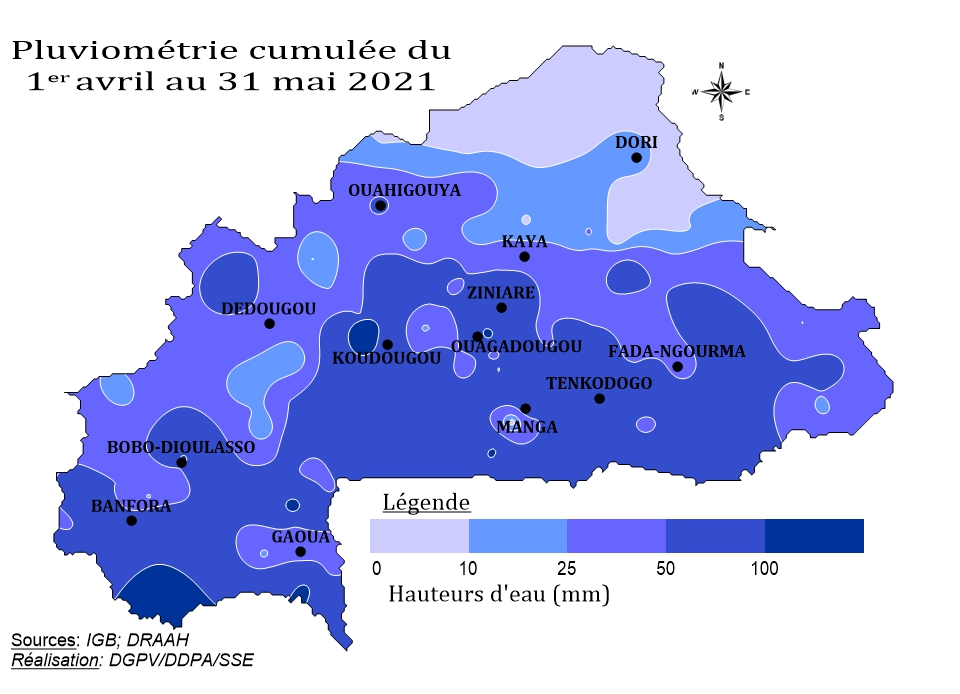 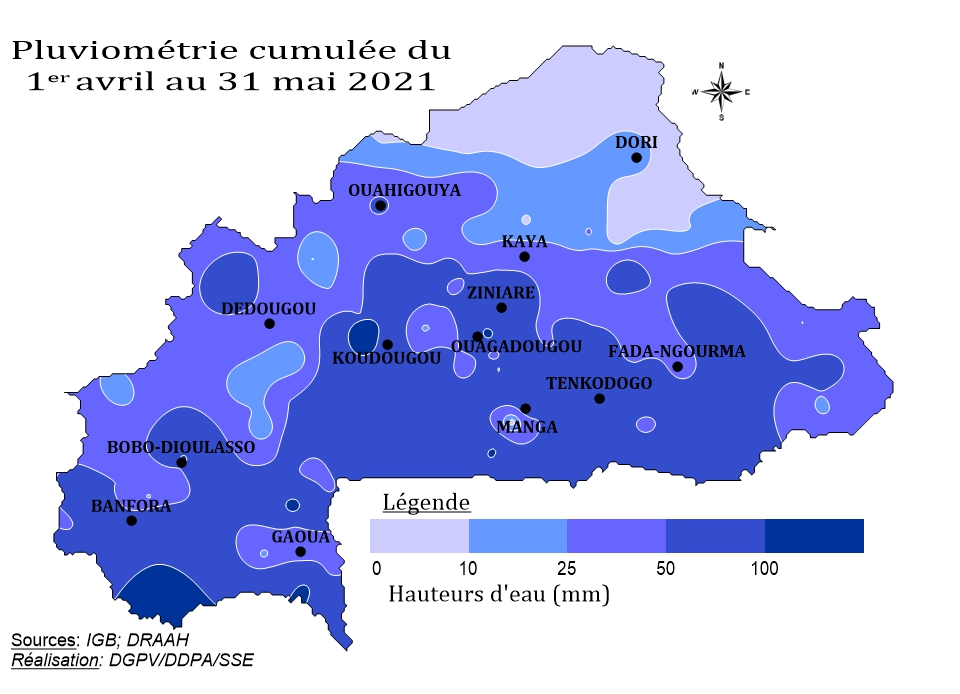 Comparaison à 2020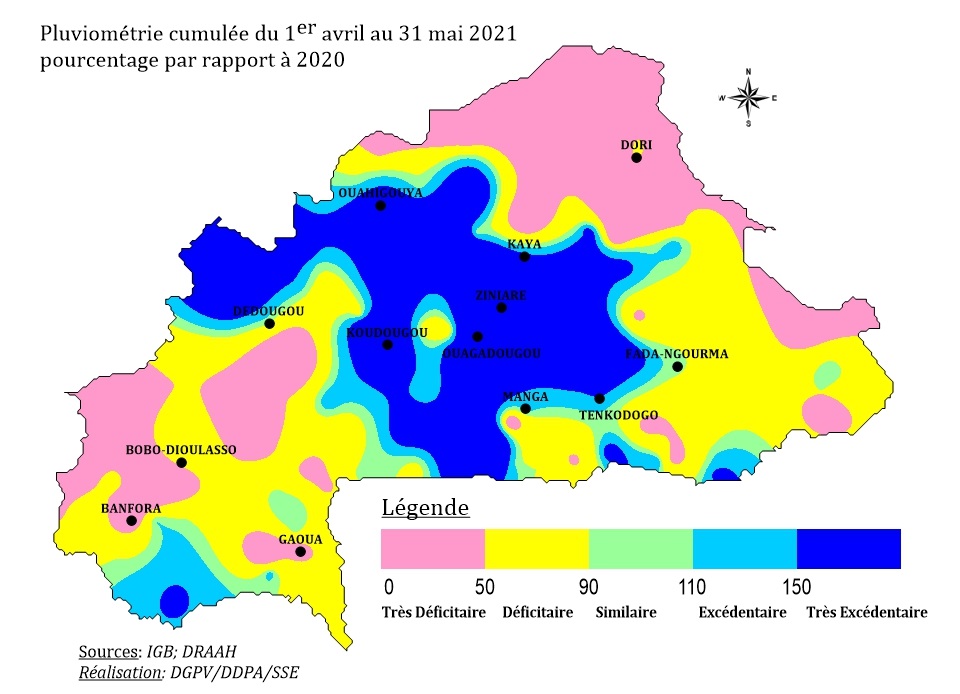 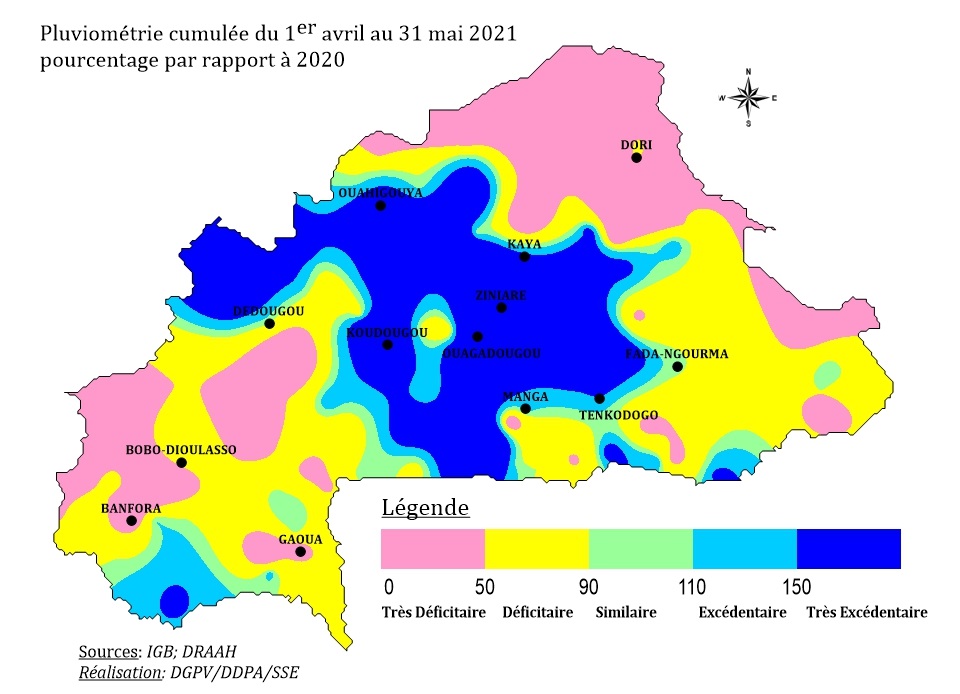 Comparaison à la normale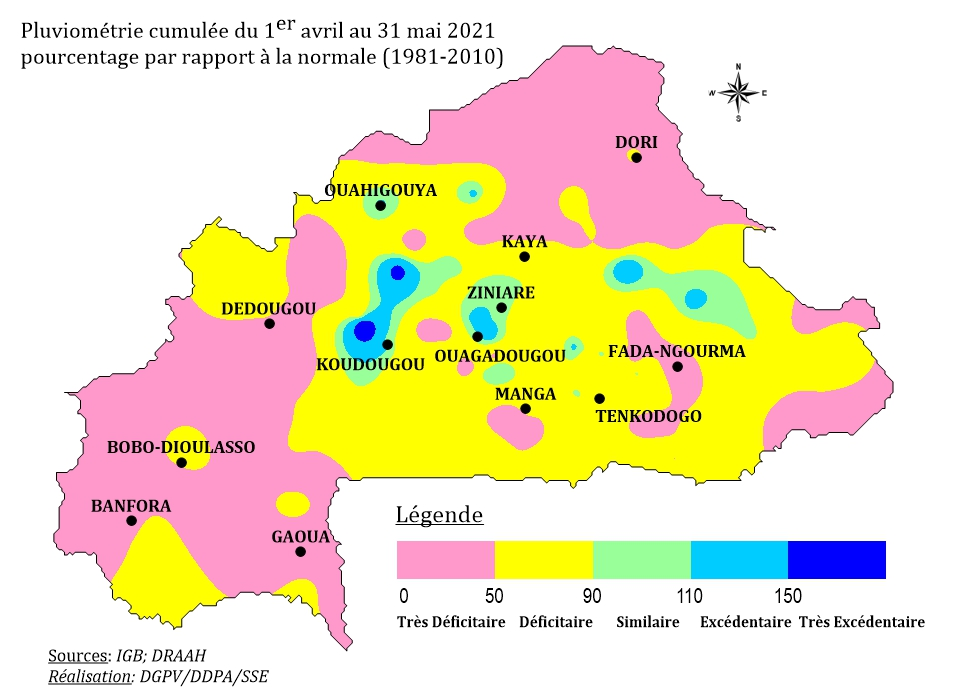 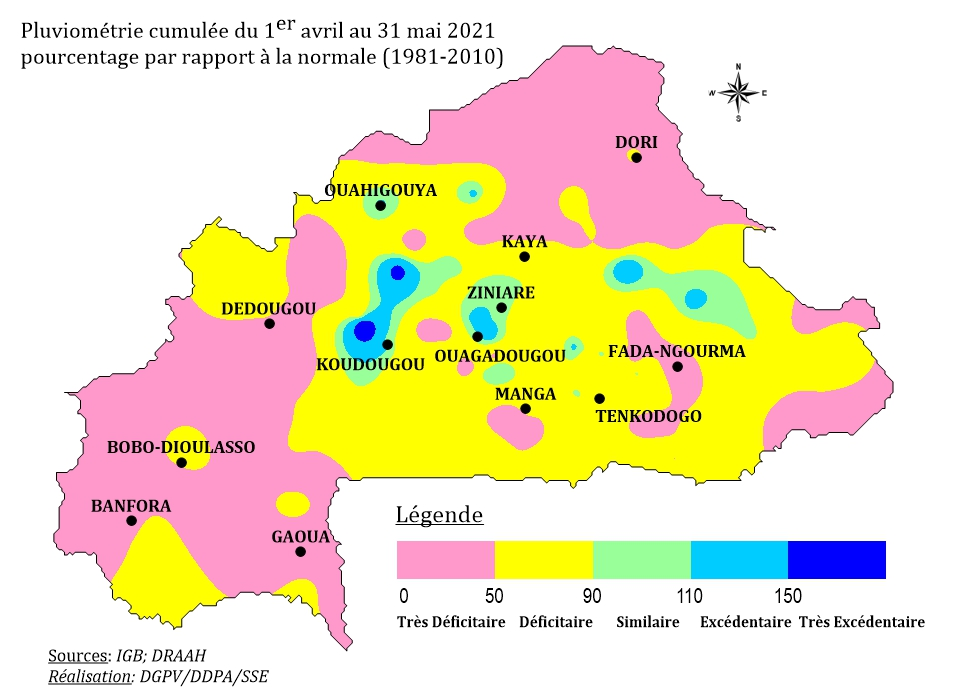 Physionomie de la campagne agricoleSituation phytosanitaireLa situation phytosanitaire est calme dans l’ensemble. Le dispositif de surveillance de la chenille légionnaire a été activé dans les toutes les régions. Situation alimentaireLa situation alimentaire des ménages demeure relativement satisfaisante dans l’ensemble. La majorité des ménages assurent en moyenne les deux repas par jour.Les denrées alimentaires sont disponibles sur la place des marchés qui sont approvisionnés essentiellement par les commerçants. Cependant, l’offre des céréales sur les marchés est en baisse tandis que la demande des consommateurs est en hausse comparativement à l’année passée à la même période. Ce qui traduit une hausse du prix.Les boutiques de vente SONAGESS sont en cours d’opérationnalisation et pourraient amoindrir la tendance haussière des prix sur les marchés.Appréciation globale de la campagneLa campagne agricole 2021-2022 s’installe timidement sur toute l’étendue du territoire. Les opérations culturales se poursuivent avec un niveau d’exécution relativement similaire à celui de la même période de la campagne écoulée. MINISTERE DE L’AGRICULTUREDES AMENAGEMENTS HYDRO-AGRICOLES ET DE LA MECANISATION----------SECRETARIAT GENERAL----------DIRECTION GENERALE DESPRODUCTIONS VEGETALESBURKINA FASO---------Unité – Progrès – Justice